臺北市立大同高級中學 109學年度第1學期  國中 綜合活動 領域 第 3次會議紀錄時間：民國  109年10月8日 (星期四)  9時 10分地點：簡報室出席人員：應出席 6 人，列席 0 人；實際出席3 人，列席 0人（見簽到表）主席： 蔡麗苑                                       記錄：陳文樺 會議議程： 1.主席致詞2.「公開觀課」說課內容：1.本學期由麗苑與文樺進行公開觀課，下學期由雅慧進行公開觀課。     2.文樺觀課的主題是情緒，想請大家幫忙觀察的部分為黃冠達與邱丞伶的課堂學習表現。     3.麗苑觀課的主題是單口瓦斯爐的使用。使用影片教學。教授原理原則與使用方法。目標為每位學生上課時能操作過一次。想請大家幫忙觀察的部分為全班性的觀察與各小組運作。。提案討論：無 臨時動議：無散會：民國   109年 10月 8日  11時 00 分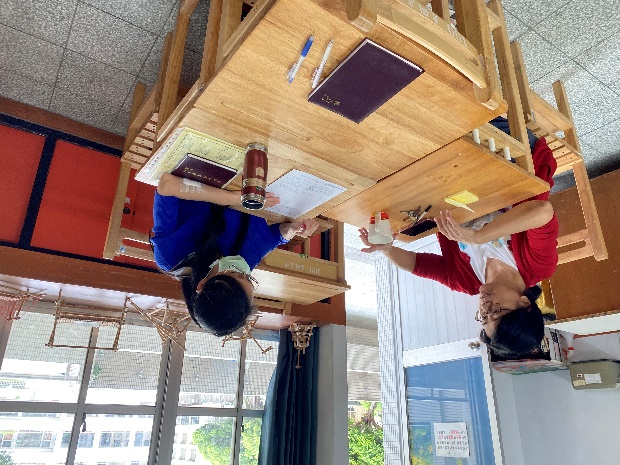 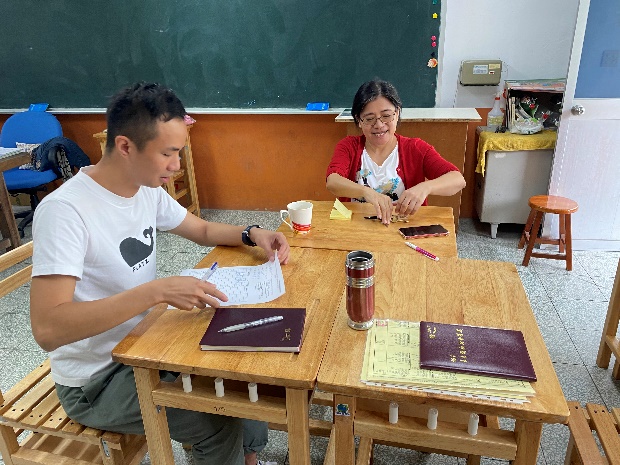 主席致詞公開觀課說課